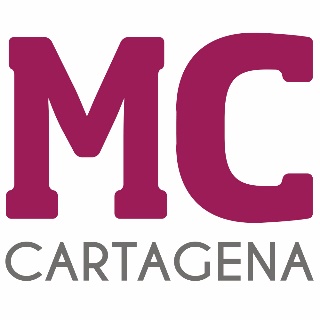 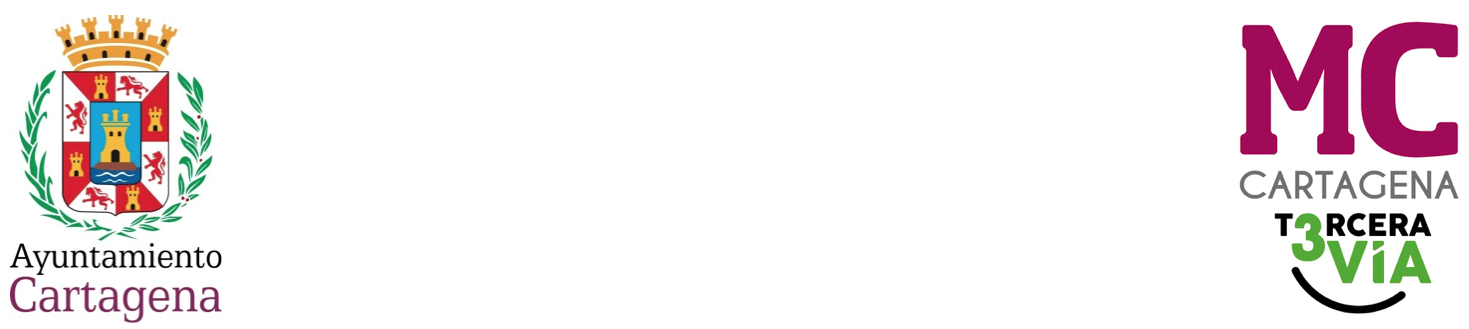 PREGUNTA QUE PRESENTA MARÍA DOLORES RUIZ ÁLVAREZ, CONCEJAL DEL GRUPO MUNICIPAL MC CARTAGENA, SOBRE `INTERSECCIÓN DE CARRETERAS EN POZO ESTRECHO´¿Qué actuaciones se han llevado a cabo para la mejora de la intersección de carreteras en Pozo Estrecho que fue aprobada por unanimidad en una moción del Pleno de 21/12/2023?Cartagena, a 8 de marzo de 2024.Fdo. Jesús Giménez Gallo 				            Fdo. María Dolores Ruiz ÁlvarezPortavoz Grupo municipal MC                                              Concejal Grupo municipal MCA LA ALCALDÍA – PRESIDENCIA DEL EXCMO. AYUNTAMIENTO DE CARTAGENA